  
Ekonomiskt bidrag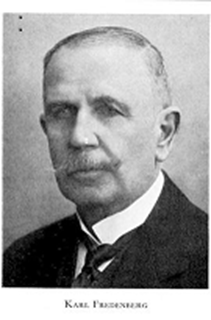 Ansökan ska vara Domänfonden tillhanda senast 15 februari 2021SökandeSökt bidrag Inkomst OBS! Kopia av inkomstdeklaration måste bifogas ansökan Redogör för varför du söker ekonomiskt bidrag i rutan eller bifoga ett personligt brevObligatoriska bilagorOm jag erhåller sökt bidrag vill jag att pengarna sätts in på nedanstående kontoSökandes underskrift (Vi behandlar dina personuppgifter i enlighet med Dataskyddsförordningen. För mer information, läs vår integritetspolicy på nästa sida!)  Sveaskogs Integritetspolicy Sveaskog och Sveaskog Förvaltnings AB (nedan Sveaskog), behandlar personuppgifter i sin verksamhet, som även innefattar Mörrum Kronolaxfiske och Svenska Skogsplantor. Denna informationstext förklarar vilka personuppgifter som Sveaskog kan komma att behandla och för vilka ändamål denna behandling sker samt vilka rättigheter du har och vilka skyldigheter Sveaskog har med bakgrund av denna personuppgiftsbehandling. Sveaskog är personuppgiftsansvarig för den behandling som Sveaskog utför och som beskrivs häri. Om du har frågor angående behandling av dina personuppgifter kontakta Sveaskog på de kontaktuppgifter som anges nedan under avsnitt 4. 1. Vår behandling av dina personuppgifter  Sveaskog kan inom ramen för sin verksamhet komma att samla in personuppgifter om dig i olika avseenden, t.ex. genom utskick och prenumeration på våra nyhetsbrev eller tidning, vid olika typer av köp eller tecknande av nyttjanderätter. När du skickar e-post till oss via webbplatsen, t.ex. för att lämna en synpunkt eller ställa en fråga, behöver vi lagra dina kontaktuppgifter för att kunna behandla ditt ärende och kontakta dig med anledning av ärendet. Vi lagrar bara de uppgifter du själv valt att lämna. Uppgifterna kommer endast att behandlas av oss i syfte att hantera ärendet.  2. Tillgång till dina personuppgifter Tillgång till dina personuppgifter är begränsad till de inom Sveaskog som har behov av att behandla dina personuppgifter. Utöver detta kan dina personuppgifter komma att överföras till våra tjänsteleverantörer som tillhandahåller våra IT-system, hjälper oss med utskick av nyhetsbrev och annan kommunikation. Sveaskog ser alltid till att sådan överföring sker säkert och i enlighet med tillämplig dataskyddslagstiftning. Sveaskog kommer att spara dina personuppgifter så länge som dessa uppgifter behövs för det ändamålet de samlades in för.  Sveaskog kan spara vissa personuppgifter längre än vad som sagts ovan för att tillgodose krav enligt lag. 3. Dina rättigheter Rätt till registerutdrag och rättelse Du har rätt att kostnadsfritt begära registerutdrag angående den personuppgiftsbehandling som Sveaskog utför angående dig. Om du anser att någon av de personuppgifterna som Sveaskog har angående dig är felaktiga kan du begära att dessa uppgifter rättas. Rätt till radering Dina personuppgifter kommer inte att bevaras under längre tid än vad som anges i avsnitt 2 och Sveaskog kommer i övrigt att radera personuppgifter på sätt som följer av tillämplig lagstiftning. Du har dock rätt att kräva radering av felaktiga uppgifter, då behandling av personuppgifter inte längre är nödvändiga, eller då inget berättigat intresse väger tyngre.  Rätt till begränsning av personuppgiftsbehandling Du har rätt att begära begränsning av personuppgiftsbehandling i nedanstående fall. 1. Om du ifrågasätter riktigheten av personuppgifterna. 
2. Om personuppgiftsbehandlingen är otillåten och du väljer begränsning av personuppgifter istället för radering. 
3. Om personuppgifterna inte längre behövs för de ändamål som de tidigare behandlats för, eller behövs för att kunna fastställa, göra gällande eller försvara rättsliga anspråk.   
4. Om du invänt mot behandling som stödjer sig på berättigat intresse. En begränsning av personuppgiftsbehandling innebär att personuppgifterna fortsätter att lagras men i övrigt inte behandlas vidare av Sveaskog utan ditt samtycke. Rätt att återkalla samtycke Om du har lämnat ditt samtycke till Sveaskog behandling i något avseende har du rätt att återkalla detta samtycke. När du återkallar ditt samtycke kommer den behandling som samtycket avsåg upphöra och personuppgifter som samlats in med stöd av ditt samtycke kommer att raderas under förutsättning att de inte behövs för annat ändamål som Sveaskog har rätt att behandla dina personuppgifter för. 4. Kontakt Du kan alltid kontakta Sveaskog med anledning av Sveaskogs personuppgiftsbehandling enligt ovan på: legal@Sveaskog.se, växel: 0771-787 000. Efternamn	Förnamn		Personnummer (ÅÅMMDD-XXXX)Bostadsadress		PostadressE-postadress	TelefonnummerCivilstånd: 	Gift/Sambo		Ogift		Änka/Änkling  Om barn eller efterlevande anförvant söker bidrag ange namn och personnummer på den avlidne personen Namn:				Personnummer:Ekonomiskt bidrag	                                                        Annat: t.ex. tandvård, behandling av olika slagSökandes årsinkomst (taxerad inkomst)		Make/maka/sambos årsinkomst (taxerad inkomst)					Inkomstdeklaration	Läkarintyg vid sjukdomClearingnummerKontonummerBankens namn
Ort, datum:  ……………………………………………………………………………..

Namnteckning:  …………………………………………………………………………………………………………………………